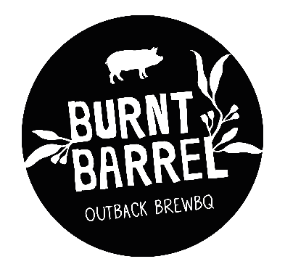 CANAPES MENUMinimum 30 Guests$5 per selectionMinimum 6 Selection per guestSAVORYBacon Jam and Smoked Brie TartsBookara Sesame Halloumi Bites with Burnt Barrel Bees Honey DrizzleCheese + Bacon Doughnut Balls w Bacon Dust and Chipotle Dipping SauceMac & Cheese Balls w BBQ Mayo (V)SLIDERS Choice of: Pulled Pork, Spicy Pulled Beef Sliders, Southern Fried Chicken Sliders on house baked brioche rollsPulled Jackfruit Taco cups with spicy Pineapple SalsaPulled Pork Wontons with Tomato Vinaigrette Caroline SauceOpen Reuben Sandwiches w House Smoked Pastrami, Sauerkraut and Mustard Carolina SauceJerk Chicken and Pineapple KebabsBurnt Barrel Signature Hickory BBQ Baby Back RibsHouse made Bratwurst with Honey Mustard Carolina Dipping sauceSouthern Fried Chicken Bites + Chipotle MayoCrispy Pork Belly w Apple Bourbon Dipping Sauce (GF)SWEETAssorted Beached Barrel mini DoughnutsDoughnut balls with Lush Dark Chocolate and Salted Caramel Dipping SauceChocolate Cones – Assorted Flavours inc: Lemon Cheesecake, Raspberry Cream, Nutella + Choc-PeanutChargrilled Fresh Pineapple w Assorted Dipping Sherbet’s (GF)Mini Tarts Lemon Meringue, Choc-Peanut Butter, Nutella or BanoffiChoc-Raspberry Brownie Chunks w Berry Compote Dipping Sauce (GF Option available)